Технологическая карта урока.Ф.И.О. Обухова Ирина НиколаевнаКласс: 2 «А»УМК: «Школа России»Предмет: математикаТема урока: «Порядок выполнения действий. Скобки.»Место и роль урока в изучаемой теме: урок №8 в разделе «Числа от 1 до 100. Сложение и вычитание.»Цель: познакомить с порядком выполнения действий при вычислениях; учить находить значение выражений со скобками; совершенствовать вычислительные навыкиТип урока: урок «открытия» нового знанияТехнологическая карта урока Предметныезнания, предметныедействияУУД УУД УУД УУД Предметныезнания, предметныедействияРегулятивныеПознавательныеКоммуникативныеЛичностныеУметь выполнять действия в выражениях со скобками, записывать словесные выражения математическими знаками.Планировать свои действия в соответствии с поставленной задачей и условиями ее реализации.Адекватно воспринимать оценку учителя.Формулировать учебную задачу, составлять алгоритм действий.Сравнивать предметы, объекты: находить общее и различие; группировать , классифицировать объекты на основе существенных признаков, по заданным критериям.Вступать в диалог, участвовать в коллективном обсуждении учебной проблемы, сотрудничать с товарищами при выполнении заданий в паре, в группе. Осознавать правила взаимодействия в ходе фронтальной и коллективной работы.Название этапа урокаЗадача, которая должна бытьрешена (в рамках достижения планируемых результатов урока)Формы организации деятельности учащихсяДействия учителя по организации деятельности учащихсяДействия учащихся (предметные, познавательные,регулятивные)Результат взаимодействия учителя и учащихся по достижению планируемых результатов урокаДиагностикадостижения планируемых результатов урокаЭтап мотивация (самоопределения)  к учебной деятельности.Эмоциональная, мотивационная подготовка к учебной деятельности Фронтальная Рифмованное начало урока. Проверка готовности обучающихся к уроку.Эмоциональный настрой на учебную деятельность.Слушают учителя. Демонстрируют готовность к уроку. Организуют рабочее место.Планируют учебное сотрудничество с учителем, сверстниками. Наблюдение. Умеют приготовить рабочее месточел. (88%)Актуализация ранее усвоенных знаний и уменийВспомнить необходимые знания, умения и навыки для восприятия новой информацииФронтальнаяПроводит математический диктант в виде игры «Да-нет» С помощью веера «Светофор» показывают ответы: да-зелёный, нет-красныйКонтролируют правильность ответов.  Показывают цветной сигнал.Использование веера «Светофор». Показали всё верно – 15 чел. (57%), допустили ошибки-11 чел. (42 %)Этап фиксирования затруднения в пробном действии выявления места и причины затрудненияВыявление причины затруднения, постановка учебной темы и цели урокаИндивидуальнаяСоздаёт проблемную ситуацию.Организует мини-исследование-Почему разный результат?30-6+5=2930-6+5=19Проводят мини-исследование. Рассматривают и сравнивают примеры. Пытаются решить задачу известным способом, фиксируют проблему.Формулируют учебную проблему.Предлагают разные способы решения примеров  в которых получились разные результаты. Назвали способы решения примеров - 9чел.(34%) из 26.Этап фиксирования затруднения в пробном действии выявления места и причины затрудненияВыявление причины затруднения, постановка учебной темы и цели урокаФронтальнаяОрганизует просмотр видеоурока «Порядок действий в числовых выражениях со скобками».Ведёт подводящий диалог для формулирования темы и целей урока.Просматривают видеоурок.Знакомятся с правилом.Делают вывод, в каком порядке нужно выполнять действия, чтобы равенство стало верным.Формулируют тему и цели урока, правило, как находить значение выражения со скобками. Сформулировали тему и цели урока- 11чел (42%) из 26.Этап построения проекта выхода из затрудненияСоставить план и определить средства достижения целиРабота в группеОрганизует работу в группах. Оказывает направляющую помощь.Фиксирует новый способ действия (алгоритм) на доске.Обсуждают план выполнения задания.Доказывают, аргументируют свою точку зрения. Составляют памятку- алгоритм «Порядок действий в числовых выражениях со скобками»Составили памятку самостоятельно – 14 чел. (53%); требовалась помощь - 8 чел. (30%);не смогли составить памятку-4 чел. (15%)Этап первичного закрепления с проговариванием во внешней речиФормирование умения применять полученные знания. Работа в пареОрганизует практическую работу.Учебник стр.38 №1, №2Оказывает помощь, обращает внимание на составленный алгоритм.Выполняют задания из учебника.По очереди комментируют решение примеров с проговариванием алгоритма, опираясь на памятку.Решают типовые задания. Проговаривают вслух выполненные шаги алгоритма.Взаимопроверка.Выполнили решение правильно – 16 чел. (57%);допустили ошибки – 10 чел. (38%)Этап самостоятельной работы с самопроверкой по эталонуОсмысление и закрепление приобретённых знаний. ИндивидуальнаяОрганизует самостоятельную работу и самопроверку учебных решений по эталону. Тетрадь для самостоятельных и контрольных работ с.20-21, работа №7Самостоятельно работают в тетради,  опираясь на памятку.Выполняют самопроверку, используя ответы на обратной стороне доски.  Контроль «Сверь результат с эталоном».Выполнили решение примеров без ошибок – 19 чел. из 26.(73%)Этап рефлексии учебной деятельности на урокеПровести самооценку, рефлексиюФронтальнаяОрганизует подведение итогов урока.Проводит беседу.Предлагает оценить эмоциональное состояние на уроке.Формулируют конечный результат своей работы на уроке.Называют основные позиции нового материала и как они их усвоили (что получилось, что не получилось и почему)Формулируют собственное мнение и позицию. Умеют сделать вывод по теме урока.Фиксируют своё положение на «Лестнице успеха»Результат урока:Хорошо – 20 чел. Удовлетворительно – 4 чел. Слабо – 2 чел.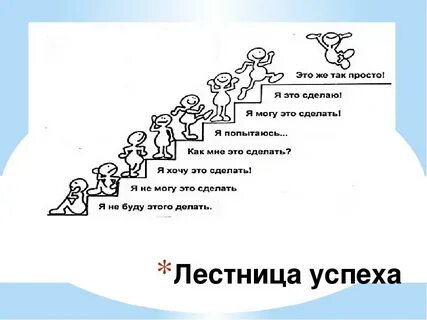 